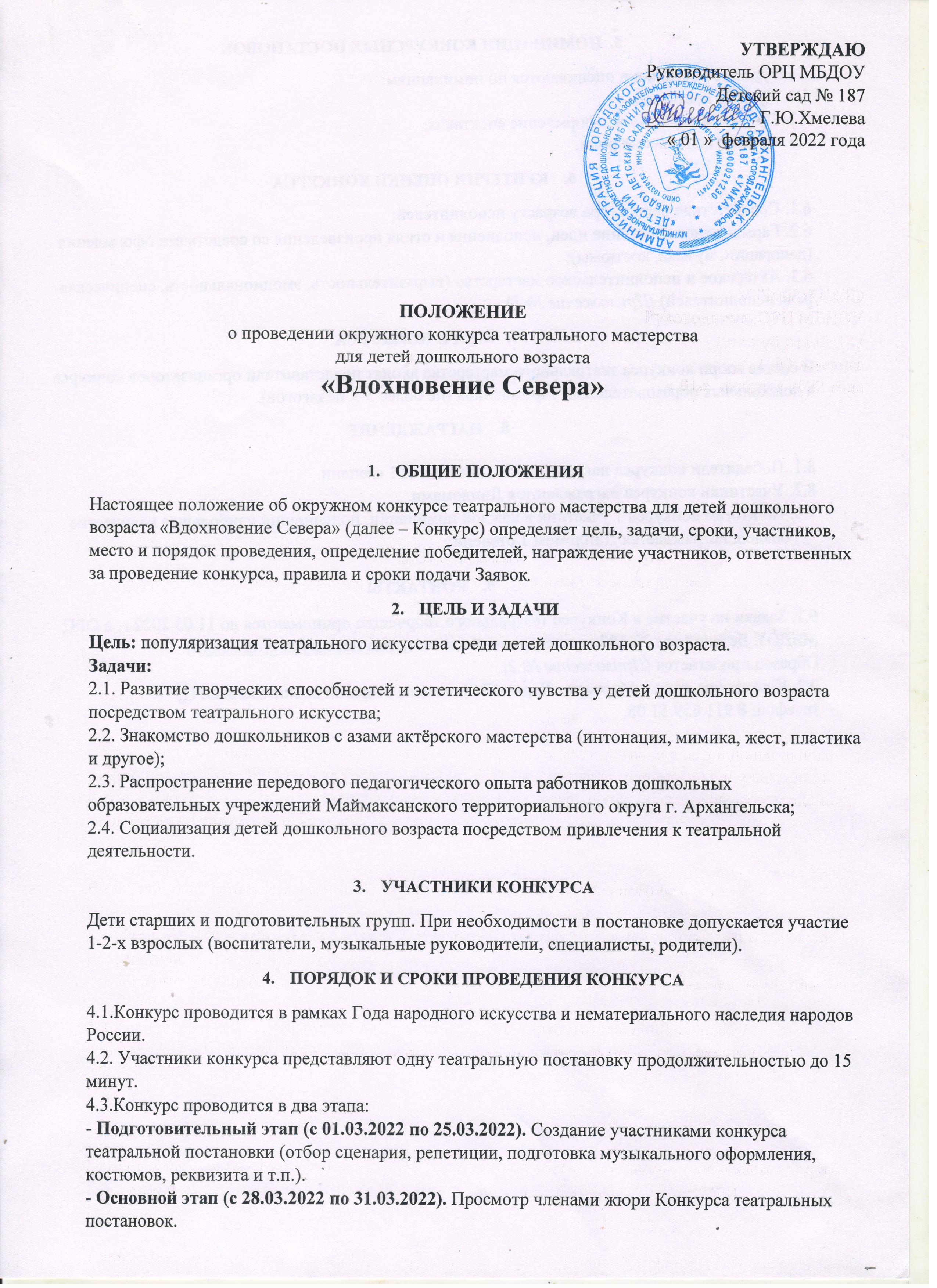 ОБЩИЕ ПОЛОЖЕНИЯНастоящее положение об окружном конкурсе театрального мастерства для детей дошкольного возраста «Вдохновение Севера» (далее – Конкурс) определяет цель, задачи, сроки, участников, место и порядок проведения, определение победителей, награждение участников, ответственных за проведение конкурса, правила и сроки подачи Заявок.ЦЕЛЬ И ЗАДАЧИЦель: популяризация театрального искусства среди детей дошкольного возраста.                      Задачи:                                                                                                                                                                     2.1. Развитие творческих способностей и эстетического чувства у детей дошкольного возраста посредством театрального искусства;                                                                                                                              2.2. Знакомство дошкольников с азами актёрского мастерства (интонация, мимика, жест, пластика и другое);                                                                                                                                                            2.3. Распространение передового педагогического опыта работников дошкольных образовательных учреждений Маймаксанского территориального округа г. Архангельска;                                                   2.4. Социализация детей дошкольного возраста посредством привлечения к театральной деятельности.УЧАСТНИКИ КОНКУРСАДети старших и подготовительных групп. При необходимости в постановке допускается участие 1-2-х взрослых (воспитатели, музыкальные руководители, специалисты, родители).ПОРЯДОК И СРОКИ ПРОВЕДЕНИЯ КОНКУРСА4.1.Конкурс проводится в рамках Года народного искусства и нематериального наследия народов России.                                                                                                                                                                4.2. Участники конкурса представляют одну театральную постановку продолжительностью до 15 минут.                                                                                                                                                       4.3.Конкурс проводится в два этапа:                                                                                                                     - Подготовительный этап (с 01.03.2022 по 25.03.2022). Создание участниками конкурса театральной постановки (отбор сценария, репетиции, подготовка музыкального оформления, костюмов, реквизита и т.п.).                                                                                                                                  - Основной этап (с 28.03.2022 по 31.03.2022). Просмотр членами жюри Конкурса театральных постановок. 5.  НОМИНАЦИИ КОНКУРСНЫХ ПОСТАНОВОККонкурсные постановки оцениваются по номинациям:                                                                                  5.1. Лучшие костюмы;                                                                                                                                              5.2. Лучшее музыкальное оформление спектакля;                                                                                           5.3. Лучшее исполнение роли.КРИТЕРИИ ОЦЕНКИ КОНКУРСА6.1. Соответствие репертуара возрасту исполнителей;                                                                                            6.2. Гармоничное сочетание идеи, исполнения и стиля произведения со средствами оформления (декорации, музыка, костюмы);                                                                                                                          6.3. Актёрское и исполнительское мастерство (выразительность, эмоциональность, сценическая речь исполнителей) (Приложение № 1).7.   ЖЮРИ КОНКУРСА В состав жюри конкурса театрального мастерства входят представители организаторов конкурса в дошкольных образовательных учреждениях (не более 3-х педагогов).НАГРАЖДЕНИЕ Победители конкурса награждаются Дипломами 1 степени. Участники конкурса награждаются Дипломами. По итогам конкурса 1 участник в каждой номинации, получивший наибольшее количество баллов, награждается Дипломом 1 степени.КОНТАКТЫ9.1. Заявки на участие в Конкурсе театрального творчества принимаются до 11.03.2022 г. в ОРЦ МБДОУ Детский сад № 187 по электронной почте: (larisa-markaryan@yandex.ru).                          Образец прилагается (Приложение № 2).                                                                                                                                                  9.2. Контактное лицо – Маркарян Лариса Васильевна, старший воспитатель ОРЦ,                                         телефон: 8.911.659.51.08.Приложение № 2Заявка на участие                                                                                                                                                                       в окружном конкурсе театрального творчества детей дошкольного возраста  «Вдохновение Севера»Заведующий ДОУ _____________________________Дата:№ ДОУНазвание театральной постановкиАвтор сценария и постановщик(ФИО педагога), по произведению:Действующие лицаФ.И. исполнителя